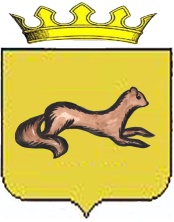 АДМИНИСТРАЦИЯОБОЯНСКОГО РАЙОНА КУРСКОЙ ОБЛАСТИПОСТАНОВЛЕНИЕот  29.03.2013  № 192  	  г. ОбояньО проведении в 2013 году учебных сборов с      гражданами, проходящими обучение по  основам военной службы в образовательных учреждениях среднего (полного) общего образования, начального профессионального и среднего профессионального образования и учебных пунктахСогласно постановлению Губернатора Курской области от 11.02.2013г.        № 49-пг «О проведении в 2013 году учебных сборов с гражданами, проходящими обучение по основам военной службы в образовательных учреждениях среднего (полного) общего образования, начального профессионального и среднего профессионального образования и учебных пунктах», Постановлению Правительства Российской Федерации от 31 декабря 1999 года № 1441 «Об утверждении Положения о подготовке граждан Российской Федерации к военной службе», приказу Министра обороны Российской Федерации и Министра образования Российской Федерации от 24. 02. 2010 г. № 96/ 134, приказу начальника Курского гарнизона от  30 января 2013 года», и в целях организации проведения в 2013 году учебных сборов с гражданами, проходящими обучение по основам военной службы, Администрация Обоянского района  ПОСТАНОВЛЯЕТ:               1. Организовать на территории Обоянского района среди обучающихся средних общеобразовательных школ и учащихся профессиональных учебных заведений учебные сборы  по  основам   военной службы. 	2. Привлечь   к   участию   в   учебных   сборах      граждан,   обучающихся   в
образовательных учреждениях среднего (полного) общего образования, начального профессионального и среднего профессионального образования за исключением имеющих освобождение от занятий по состоянию здоровья.	3. Начальнику Управления образования Администрации Обоянского района Курской области Попову Е.А., директору ОБОУ СПО «Обоянский аграрный техникум» (г.Обоянь Курской области) Карачевцеву П.С., директору ОБОУ СПО «Обоянский педагогический колледж» Бакаушиной И.А., директору Обоянского филиала ОБОУ СПО «Курский колледж культуры» Шокурову В.М.  рекомендовать:          3.1. Организовать и провести учебные сборы с гражданами, проходящими обучение по основам военной службы, в мае - июне 2013 года;         3.2. Осуществить контроль за обучением граждан, в период проведения учебных сборов.          3.3. Обеспечить доставку учащихся на войсковое стрельбище Курского военного гарнизона с соблюдением мер безопасности в пути следования и в ходе проведения стрельб, для чего назначить ответственных лиц.           3.4.Утвердить списки ответственных лиц, отвечающих за учебные сборы.4. Рекомендовать  главам муниципальных образований  района оказать содействие руководителям учебных заведений при организации и обеспечении проведения учебных сборов и доставке учащихся к месту на стрельбище Курского гарнизона. 5. Рекомендовать  начальнику отдела военного комиссариата Курской области по Обоянскому району Попову О.В.:           5.1.	Организовать    взаимодействие    с   начальником   Курского    военного гарнизона, командиром воинской части 32406 по вопросу возможности проведения учебных сборов на базе воинской части,   определить время и место проведения учебных стрельб;          5.2. Информировать начальника управления образования Администрации Обоянского района Курской области, директоров учебных заведений начального и среднего профессионального образования о времени и месте проведения стрельб;          5.3. Для соблюдения мер безопасности в пути следования и проведения назначить ответственным Голодных А.А., помощника начальника отделения (призыва);          5.4. Оказать практическую и методическую помощь в  проведении сборов.           5.5. Осуществить контроль за ходом проведения сборов.         6. Начальнику отдела промышленности, строительства, транспорта, связи, ЖКХ, архитектуры и градостроительства  Администрации Обоянского района Локтионову А.А. совместно с Управлением образования Администрации Обоянского района Курской области (Попов Е.А.), Управлением культуры, молодежной политики, физической культуры и спорта Администрации Обоянского района (Бесчетников Б.И.) организовать    перевозку   учащихся    к проведения стрельб и обратно, определив необходимое количество автотранспорта (автобусов) для доставки учащихся на войсковое стрельбище.        7. Рекомендовать главному врачу областного бюджетного учреждения здравоохранения   «Обоянская центральная районная больница» Малыхину С.В. выделить медработника для оказания медицинской помощи в пути следования к месту проведения стрельб и обратно, а также при проведении стрельб обеспечить медицинского работника необходимыми медицинскими инструментами и медикаментами.       8.	Контроль   за   выполнением   настоящего постановления возложить на заместителя Главы Администрации Обоянского района Долженкова А.В.        9.   Постановление вступает в силу со дня его подписания. И.о. Главы Обоянского района                                                    Н. В. Черноусов исп.: Апухтина Т.В.тел.: 2 – 26 -61